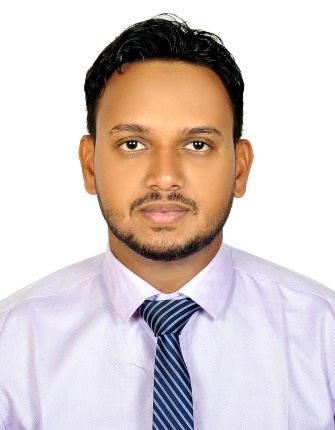 To obtain a challenging position that will utilize my skills and experiences and which will also provide me with the opportunity for growth and advancement.PUBLIC WORKS AUTHORITY (PWA), DOHA – QATAR(From 1st march 2016 to March 2018)Working as an admin assistantAnswer phones and transfer to the appropriate staff memberOrganize and schedule appointmentsWrite and distribute email, correspondence memos, letters, faxes and formsDevelop and maintain filing systemQATAR FUEL ADDITIVES COMPANY (QAFAC), DOHA – QATAR(From 26th November 2012 to 30th February 2016)Working as an admin assistantAnswer phones and transfer to the appropriate staff memberOrganize and schedule appointmentsWrite and distribute email, correspondence memos, letters, faxes and formsMonitor and maintain office suppliesQATAR UNIVERSITY (QU), DOHA – QATAR(From 26th June 2012 to 01 November 2012)Working as an office assistant Answer phones and transfer to the appropriate staff memberPrepare outgoing mails for distributionQATAR NATIONAL BANK (QNB), DOHA-QATAR(From 25th November 2011 to 25th June 2012)Working as an office assistantAnswer phones and transfer to the appropriate staff memberGreet public and clients and direct them to the correct staff memberMonitor and maintain office suppliesCOMPUTER LITERATEMicrosoft wordMicrosoft excelMicrosoft PowerPoint Microsoft access